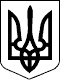 Україна	ЧОРТКІВСЬКА  МІСЬКА  РАДА48500 вул. Тараса Шевченка, буд. . Чортків, Тернопільська обл.  тел. (03552) 2-27-98, 2-06-35, факс 2-03-85  www.chortkiv.org.ua E-mail: MOED@chortkiv.org.ua   Код ЄДРПОУ 24636045  Інформація по проведених капітальних видатках  за перше півріччя      2017 року Чортківської міської ради Начальниквідділу бухгалтерськогообліку та звітності        апарату ЧМР						О.Ю.НовосядлаСумаРозшифровка по капвидаткахПридбання обладнання і предметів довгострокового користування0110170/311052059ххВідеокамера 311012900Відеокамера Panasonic HOV V7601х12900Персональний комп’ютер311012000Персональний комп’ютер1х12000Фотоапарат311014499Фотоапарат NIKON D33001х14499Двері дерев’яні двохстворчасті з ковкою311012660Двері дерев’яні двохстворчасті з ковкою1х12660Капітальний ремонт0110170/3132167172,47хх3132123013,47Капітальний ремонт по заміні вікон фасаду будівлі313244159Капітальний ремонт влаштування сходів до приміщення міської радиРеконструкція та реставрація0110170/314279959хх314216750Проектно-кошторисна документація по реконструкції ганку зі сходами головного входу314263209Влаштування сходів до приміщення міської радиДослідження і розробки0118600/22811459,50хх22811459,50Виготовлення технічної документаціїПридбання обладнання і предметів довгострокового користування0118600/311049400Принтери311012700Принтер Canon i-Sensis MF 2442х6350Персональний комп’ютер311012000Персональний комп’ютер1х12000Джерело безперебійного живлення311013950Джерело безперебійного живлення1х13950Ноутбук311010750Ноутбук Acer Aspire ES1х10750Реконструкція та реставрація0118600/314288499,24хх314250997,24Виготовлення проектно-кошторисної документації на капітальний ремонт міської ратуші314233589Технічний висновок на виготовлення проектно-кошторисної документації31423913Підготовчий етап охорониДослідження і розробки0117310/228111380,23хх228111380,23Геодезична зйомка